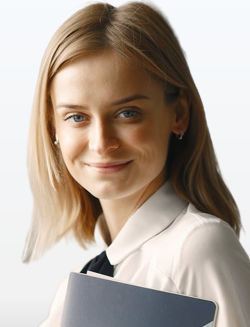 办公资源求职意向：设计实习教育经历关于我专业技能扎实，懂独立应用CAD制作施工图纸、施工方案、熟练使用相关制图软件，具有积极的工作态度，能按时完成工作。有良好的文化素养，在校期间积极参加支援服务活动，富有进取心   , 能吃苦、虚心不自大、平易近人、通情分明事理。有较好的沟通能力，遇事冷静、热情、性格较为温婉、平淡。联系方式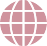 上海市 / 闵行区 / xx 街道xxx135XXXXXXXX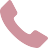 2012 - 20162012 - 20162012 - 2016学历名称学校名称负责社团组织建设，社团机构的管理，协调各部门工作组织策划社团的成立大会、竞选会、团队培训、招新等运维活动。学历名称学校名称负责社团组织建设，社团机构的管理，协调各部门工作组织策划社团的成立大会、竞选会、团队培训、招新等运维活动。学历名称学校名称负责社团组织建设，社团机构的管理，协调各部门工作组织策划社团的成立大会、竞选会、团队培训、招新等运维活动。         123456@qq.com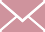 软件操作工作经历ILLUSTRATION PHOTOGRAPHY WEB DESIGN INFORMATIC语言能力英语法语德语2012 - 20162012 - 2016公司名称工作职位负责社团组织建设，社团机构的管理，协调各部门工作组织策划社团的成立大会、竞选会、团队培训、招新等运维活动。公司名称工作职位负责社团组织建设，社团机构的管理，协调各部门工作组织策划社团的成立大会、竞选会、团队培训、招新等运维活动。兴趣爱好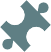 